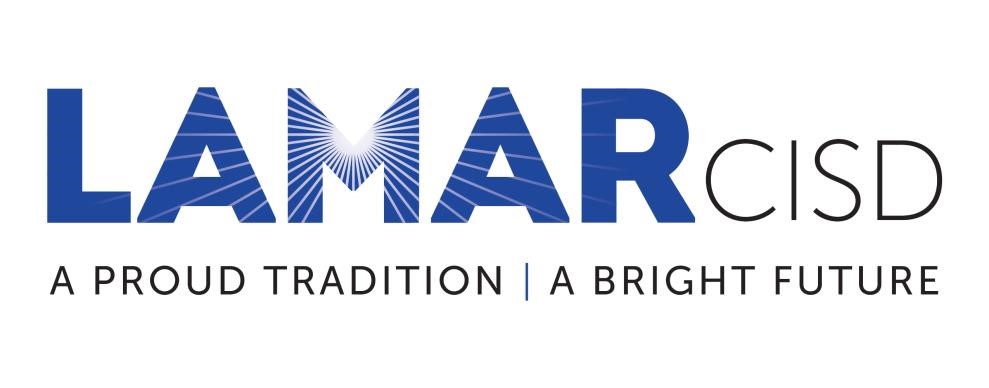 2018 Summer Middle/Junior High School Program Who: 6th – 8th Grade Students  What: SSI and Credit Restoration  When & Where: Enrollment/Registration: Students will receive letters from campus counselors; parents must read, sign and return summer school agreement.  Upon receipt, campus counselors will load students into summer school sessions.Have questions or need help? summerhighschool@lcisd.orgFollow us on Twitter @LamarSumSchoolLast Revised 5/16/2018Session #1Monday, June 11th through Friday, June 22nd@ Lamar Junior HighSession #2Monday, July 2nd throughWednesday, July 18th@Lamar Junior High(July  4 – Holiday)Session #3Thursday, July 19th thoughFriday, August 3rd@ Lamar Junior HighSession 1 – SSI Tutorials8th Grade STAAR Re-testSession 2 & 3 – Credit Restoration 6th, 7th and 8th GradeWho: Students who have failed either 8th Grade Math and/or Reading STAARTesting Dates: Monday June 25th – Thursday June 28th Make up Day – Friday June 29th Requirements:Students must attend ALL day. Students will receive SSI Tutorials and Enrichment to prepare them for 9th Grade.Students MUST take the 3rd Administration of STAAR and be successful.  Students who are not successful may be retained. (Campus Administration and GPC committee will determine promotion or retention.)Who: Students who have failed core content classes (ELA, Writing, Math, Science, or History) *If an 8th Grade student failed STAAR and core content classes, they MUST attend both Session 1 and Session 2 or 3.Requirements:Students must attend ALL day. Students will receive SSI Tutorials and Enrichment to prepare them for 9th Grade.Students will recover credit in the class in which they failed.Upon successful completion of summer school, determination of promotion/retention will be made by campus administration. Schedule: Monday through Friday, 8:15 AM to 3:30 PM.Transportation: Transportation will be provided. Pick up will be at LCISD Elementary schools and the LCISD summer school locations. Meals: Meals will be provided at the following cost:Breakfast $1.30/Reduced $.30 Lunch $2.20/Reduced $.40Transportation: Transportation will be provided. Pick up will be at LCISD Elementary schools and the LCISD summer school locations. 